Схема расположения рассматриваемого земельного участка на карте градостроительного зонирования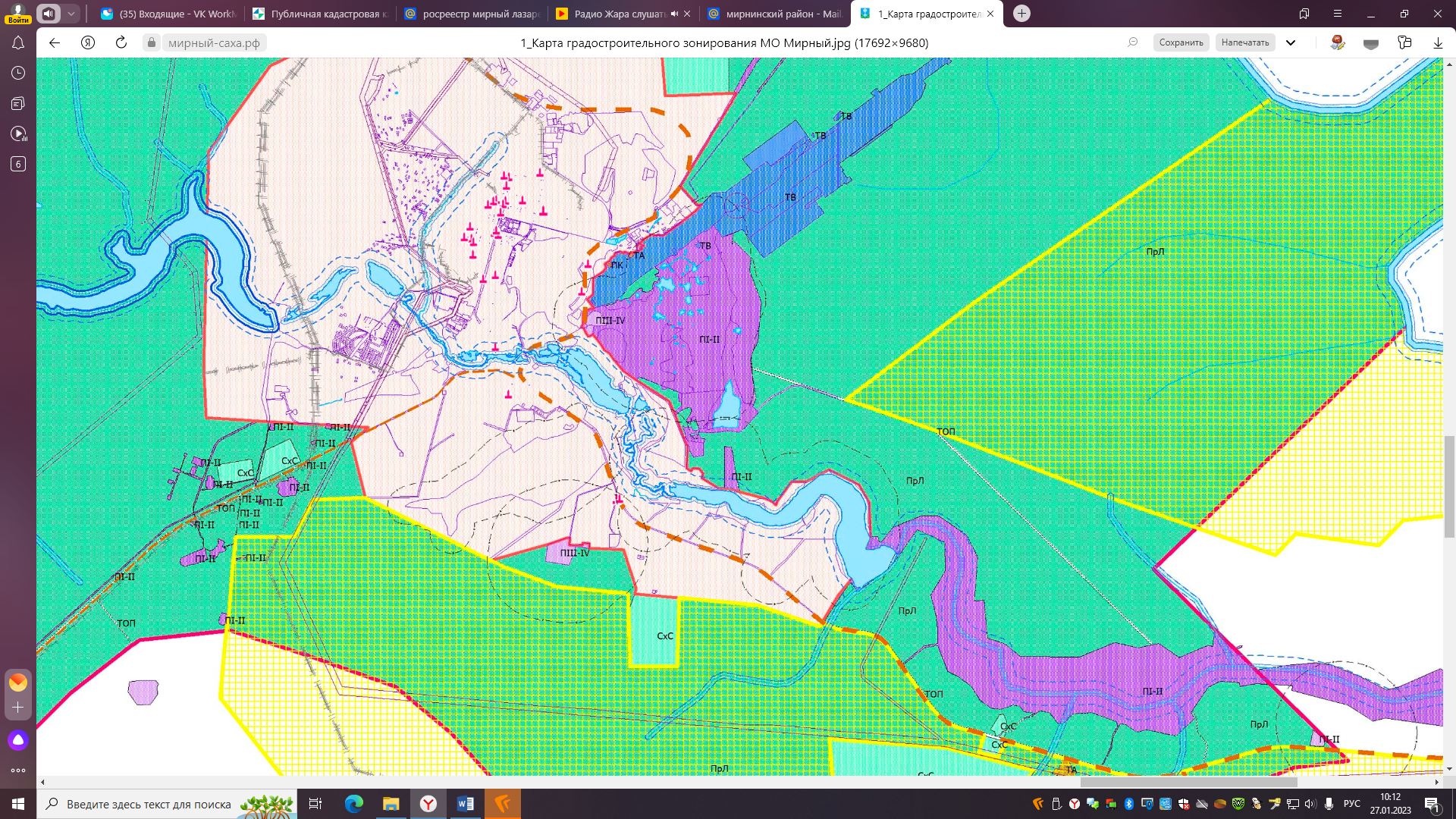 Схема расположения рассматриваемого земельного участка на публичной кадастровой карте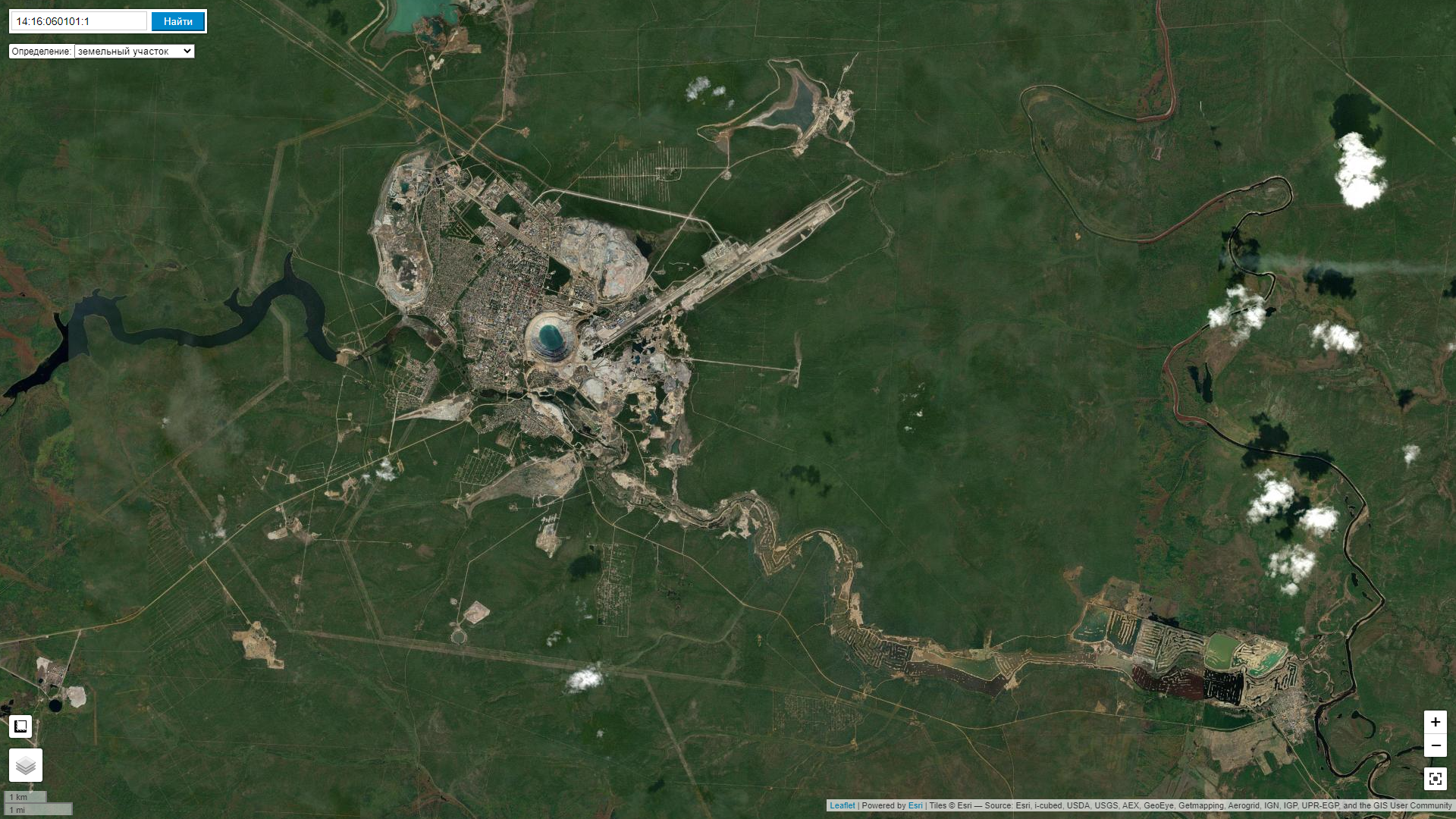 